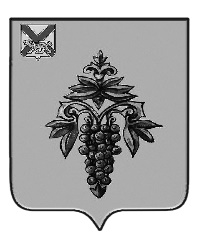 ДУМА ЧУГУЕВСКОГО МУНИЦИПАЛЬНОГО ОКРУГА Р  Е  Ш  Е  Н  И  ЕПринято Думой Чугуевского муниципального округа«30» июля 2021 года	Статья 1. 	Внести в решение Думы Чугуевского муниципального округа от 17 августа 2020 года № 72-НПА «Об утверждении Порядка возбуждения ходатайства о награждении наградами Приморского края» (в редакции решений  от 07.09.2020 № 82-НПА,  15.12.2020 № 124-НПА) (далее - Порядок) следующие изменения, изложив приложение к Порядку в новой редакции:«Приложение к Порядку возбуждения ходатайства о награждении наградами Приморского краяСОГЛАСИЕна обработку персональных данных Я, __________________________________________________________,(фамилия, имя, отчество полностью собственноручно)(адрес)(номер основного документа, удостоверяющего личность, дата выдачи и выдавший орган)даю согласие в том, что в связи с представлением моей кандидатуры 
к награде Приморского края, департаментом государственной гражданской службы и кадров Приморского края (ул. Светланская, д.22, г. Владивосток, 690110), в соответствии с Законом Приморского края от 04 июня 2014 года
№ 436-КЗ «О наградах Приморского края» будет проведена проверка достоверности представленных в наградных материалах сведений (паспортные данные, сведения об образовании, трудовой деятельности).Срок действия согласия: на период работы с наградными документами.Подпись ____________________________Дата  "______"___________________20__ г.Контактный телефон (раб., дом., сот.)___________________________.»Статья 2.  Настоящее решение вступает в силу со дня его официального опубликования.Глава Чугуевскогомуниципального округа                                                                               Р.Ю. Деменев«03» августа 2021 г.№ 240– НПА О внесении изменений в решение Думы Чугуевского муниципального округа от 17 августа 2020 года № 72-НПА «Об утверждении Порядка возбуждения ходатайства о награждении наградами Приморского края» 